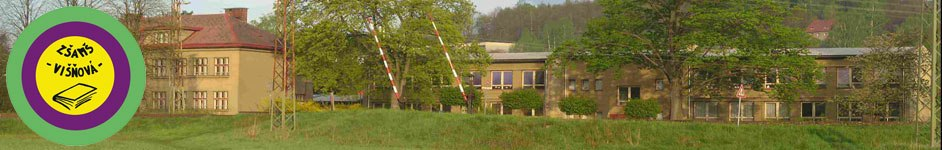 Inovace a zkvalitnění výuky směřující k rozvoji matematické gramotnosti žáků základních školEU – OPVKnázev: Opakování násobení jednociferných a dvouciferných číselautor: Lenka Křelinovápředmět: Matematika – čísla a početní operace třída: 4. třídaVypočítej:Zkus najít správný výsledek a spoj ho k příkladu  (pomocí kalkulačky ):1  9  6  5 			6  9  2  4 			2  4  5  7   .         8			   .          9			  .          2________			________			________	4  914			     15  720			62 316Vypočítej:Zkus najít správný výsledek a spoj ho k příkladu ( pomocí kalkulačky ):2  1   3  5  8				6  5   2  5  6				7 8  2 3 1.            7  1				.	 5  5				.          6 4__________				__________				_________3 589 080				1 516 418				5 006 784Hodnocení:	umím:		   umím s dopomocí:		   neumím:4    5 6 92    5  8 7            1    5  9  75    7  4  16    9  4  2         .  3                .    4                      .    5                 .    6              .       75  1  2  38  2  6  77  7  3  4                       .   4  5                      .     3  3                      .     2  1